ПРИЛОЖЕНИЕ к распоряжению Главыгородского округа"Город Архангельск"от 3 июля 2024 г. № 3433р"ПРОЕКТ 
межевания территории городского округа "Город Архангельск" в границах ул. Ударников, ул. Кутузова М.И., ул. Репина и ул. Партизанской площадью 1,8698 гаI. Основная часть проекта межевания территории1. Текстовая часть проекта межевания территории1. 	Перечень и сведения о площади образуемых земельных участков, 
в том числе возможные способы их образованияПроект межевания территории в границах ул. Ударников, 
ул. Кутузова М.И., ул. Репина и ул. Партизанской выполнен на основании распоряжения Главы муниципального образования "Город Архангельск" 
от 11 сентября 2018 года № 2604р "О подготовке проекта межевания территории муниципального образования "Город Архангельск" в границах 
ул. Ударников, ул. Кутузова, ул. Репина и ул. Партизанской площадью 1,8698 га".Проект межевания разработан в соответствии с Градостроительным кодексом Российской Федерации от 29 декабря 2004 года № 190-ФЗ; Земельным кодексом Российской Федерации от 25 октября 2001 года 
№ 136-ФЗ; СП 42.13330.2016 "Градостроительство. Планировка и застройка городских и сельских поселений. Актуализированная редакция 
СНиП 2.07.01-89".В работе учитывалась и анализировалась следующая документация:генеральный план муниципального образования "Город Архангельск", утвержденный постановлением министерства строительства и архитектуры Архангельской области от 2 апреля 2020 года № 37-п (с изменениями);правила землепользования и застройки городского округа 
"Город Архангельск", утвержденные постановлением министерства строительства и архитектуры Архангельской области от 29 сентября 2020 года № 68-п (с изменениями), (далее − правилами землепользования и застройки);проект планировки Северного района муниципального образования "Город Архангельск", утвержденный распоряжением мэра города Архангельска от 27 февраля 2015 года № 516р (с изменениями);распоряжение Главы муниципального образования "Город Архангельск" от 11 сентября 2018 года № 2604р "О подготовке проекта межевания территории муниципального образования "Город Архангельск" в границах 
ул. Ударников, ул. Кутузова, ул. Репина и ул. Партизанской площадью 1,8698 га";топографический план масштаба 1:500, выданный департаментом градостроительства Администрации городского округа "Город Архангельск".При анализе исходной документации выявлено, что проектируемые земельные участки, расположенные в границах ул. Ударников, ул. Кутузова М.И., 
ул. Репина и ул. Партизанской, будут сформированы в кадастровом квартале 29:22:031605 на территории, в отношении которой подготовлен проект планировки Северного района муниципального образования "Город Архангельск", утвержденный распоряжением мэра города Архангельска от 27 февраля 2015 года № 516р 
(с изменениями).Проект межевания данной территории выполняется в четыре этапа:Первый этап:Под объектом, расположенным по адресу: Архангельская область, 
г. Архангельск, Северный территориальный округ, по ул. Ударников, 
дом 26, сформирован земельный участок 29:22:031609:ЗУ1 
площадью 1 082 кв. м с разрешенным использованием: "малоэтажная многоквартирная жилая застройка".Под объектом, расположенным по адресу: Архангельская область, 
г. Архангельск, Северный территориальный округ, по ул. Кутузова М.И., 
дом 11, сформирован земельный участок 29:22:031609:ЗУ2 площадью 
1 339 кв. м с разрешенным использованием: "малоэтажная многоквартирная жилая застройка". В границах земельного участка 29:22:031609:ЗУ2 необходимо сформировать часть земельного участка :ЗУ2/чзу1 площадью 261 кв. м в целях обеспечения земельного участка :ЗУ3, :ЗУ6, и 29:22:031609:2 доступом 
к землям общего пользования.Под объектом, расположенным по адресу: Архангельская область, 
г. Архангельск, Северный территориальный округ, по ул. Партизанской, 
дом 12, корп. 2, сформирован земельный участок 29:22:031609:ЗУ3 
площадью 3 757 кв. м с разрешенным использованием: "малоэтажная многоквартирная жилая застройка". В границах земельного участка 29:22:031609:ЗУ3 необходимо сформировать часть земельного участка :ЗУ3/чзу1 площадью 198 кв. м в целях обеспечения земельного участка 29:22:031609:2 доступом к землям общего пользования.Под объектом, расположенным по адресу: Архангельская область, 
г. Архангельск, Северный территориальный округ, по ул. Партизанской, 
дом 12, сформирован земельный участок 29:22:031609:ЗУ4 
площадью 1 277 кв. м с разрешенным использованием: "малоэтажная многоквартирная жилая застройка". После расселения жильцов и сноса данного многоквартирного жилого дома необходимо изменить вид разрешенного использования на "отдых (рекреация)".Под объектом, расположенным по адресу: Архангельская область, 
г. Архангельск, Северный территориальный округ, по ул. Партизанской, 
дом 12, корп. 1, сформирован земельный участок 29:22:031609:ЗУ5
 площадью 1 819 кв. м с разрешенным использованием: "малоэтажная многоквартирная жилая застройка". Под объектом, расположенным по адресу: Архангельская область, 
г. Архангельск, Северный территориальный округ, по ул. Кутузова М.И., 
дом 9, сформирован земельный участок 29:22:031609:ЗУ6 
площадью 1 310 кв. м с разрешенным использованием: "для эксплуатации многоквартирного жилого дома". В границах земельного участка 29:22:031609:ЗУ6 необходимо сформировать часть земельного участка :ЗУ6/чзу1 площадью 70 кв. м в целях обеспечения земельного участка :ЗУ3 
и 29:22:031609:2 доступом к землям общего пользования.Под объектом, расположенным по адресу: Архангельская область, 
г. Архангельск, Северный территориальный округ, по ул. Репина, 
дом 17, сформирован земельный участок 29:22:031609:ЗУ7 
площадью 1 152 кв. м с разрешенным использованием: "малоэтажная многоквартирная жилая застройка". После расселения жильцов и сноса данного многоквартирного жилого дома необходимо изменить вид разрешенного использования на "отдых (рекреация)".Под объектом, расположенным по адресу: Архангельская область, 
г. Архангельск, Северный территориальный округ, по ул. Репина, 
дом 21, сформирован земельный участок 29:22:031609:ЗУ8 
площадью 1 818 кв. м с разрешенным использованием: "малоэтажная многоквартирная жилая застройка". К последующим этапам проекта межевания территории необходимо приступать после сноса многоквартирных домов, расположенных на территории проектирования, и расселения жильцов, проживающих в этих домах.Второй этап: Раздел земельного участка 29:22:031609:167 площадью 1 852 кв. м 
с разрешенным использованием: "малоэтажная многоквартирная жилая застройка" на три земельных участка 29:22:031609:ЗУ9, 29:22:031609:ЗУ10 
и 29:22:031609:ЗУ11:29:22:031609:ЗУ9 площадью 266 кв. м, местоположение: г. Архангельск, ул. Ударников, категория земель – земли населенных пунктов, разрешенное использование: "среднеэтажная жилая застройка";29:22:031609:ЗУ10 площадью 168 кв. м, местоположение: г. Архангельск, ул. Ударников, категория земель – земли населенных пунктов, разрешенное использование: "образование и просвещение";29:22:031609:ЗУ11 площадью 1 418 кв. м, местоположение: г. Архангельск, ул. Кутузова М.И., категория земель – земли населенных пунктов, разрешенное использование: "отдых (рекреация)".Раздел земельного участка 29:22:031609:ЗУ2 площадью 1 339 кв. м 
с разрешенным использованием: "малоэтажная многоквартирная жилая застройка" на два земельных участка 29:22:031609:ЗУ12 и 29:22:031609:ЗУ13:29:22:031609:ЗУ12 площадью 988 кв. м, местоположение: г. Архангельск, ул. Кутузова М.И., категория земель – земли населенных пунктов, разрешенное использование: "среднеэтажная жилая застройка";29:22:031609:ЗУ13 площадью 351 кв. м, местоположение: г. Архангельск, ул. Кутузова М.И., категория земель – земли населенных пунктов, разрешенное использование: "образование и просвещение". Раздел земельного участка 29:22:031609:ЗУ6 площадью 1 310 кв. м 
с разрешенным использованием "малоэтажная многоквартирная жилая застройка" на два земельных участка 29:22:031609:ЗУ14 и 29:22:031609:ЗУ15:29:22:031609:ЗУ14 площадью 782 кв. м, местоположение: г. Архангельск, ул. Кутузова М.И., категория земель – земли населенных пунктов, разрешенное использование: "образование и просвещение";29:22:031609:ЗУ15 площадью 528 кв. м, местоположение: г. Архангельск, ул. Кутузова М.И., категория земель – земли населенных пунктов, разрешенное использование: "среднеэтажная жилая застройка". Раздел земельного участка 29:22:031609:ЗУ5 площадью 1 819 кв. м 
с разрешенным использованием: "малоэтажная многоквартирная жилая застройка" на два земельных участка 29:22:031609:ЗУ16 и 29:22:031609:ЗУ17:29:22:031609:ЗУ16 площадью 1 131 кв. м, местоположение: г. Архангельск, ул. Партизанская, категория земель – земли населенных пунктов, разрешенное использование: "отдых (рекреация)";29:22:031609:ЗУ17 площадью 687 кв. м, местоположение: г. Архангельск, ул. Партизанская, категория земель – земли населенных пунктов, разрешенное использование: "образование и просвещение". Раздел земельного участка 29:22:031609:160 площадью 1 374 кв. м 
с разрешенным использованием: "для эксплуатации многоквартирного жилого дома" на два земельных участка 29:22:031609:ЗУ18 и 29:22:031609:ЗУ19:29:22:031609:ЗУ18 площадью 1 233 кв. м, местоположение: г. Архангельск, ул. Репина, категория земель – земли населенных пунктов, разрешенное использование: "образование и просвещение";29:22:031609:ЗУ19 площадью 141 кв. м, местоположение: г. Архангельск, ул. Репина, категория земель – земли населенных пунктов, разрешенное использование: "среднеэтажная жилая застройка".Раздел земельного участка 29:22:031609:ЗУ8 площадью 1 818 кв. м 
с разрешенным использованием: "малоэтажная многоквартирная жилая застройка" на два земельных участка 29:22:031609:ЗУ20 и 29:22:031609:ЗУ21:29:22:031609:ЗУ20 площадью 973 кв. м, местоположение: г. Архангельск, ул. Кутузова М.И., категория земель – земли населенных пунктов, разрешенное использование: "образование и просвещение";29:22:031609:ЗУ21 площадью 844 кв. м, местоположение: г. Архангельск, ул. Кутузова М.И., категория земель – земли населенных пунктов, разрешенное использование: "среднеэтажная жилая застройка". Третий этап:Образование земельного участка 29:22:031609:ЗУ22 площадью 4 978 кв. м 
с разрешенным использованием: "отдых (рекреация)" путем объединения земельных участков 29:22:031609:ЗУ11, 29:22:031609:ЗУ16, 29:22:031609:ЗУ4 
и 29:22:031609:ЗУ7:29:22:031609:ЗУ11 площадью 1 418 кв. м, местоположение: г. Архангельск, ул. Кутузова М.И.,категория земель – земли населенных пунктов, разрешенное использование: "отдых (рекреация)";29:22:031609:ЗУ16 площадью 1 131 кв. м, местоположение: г. Архангельск, ул. Партизанская,категория земель – земли населенных пунктов, разрешенное использование: "отдых (рекреация)";29:22:031609:ЗУ4 площадью 1 277 кв. м, местоположение: г. Архангельск, ул. Партизанская,категория земель – земли населенных пунктов, разрешенное использование: "отдых (рекреация)";29:22:031609:ЗУ7 площадью 1 152 кв. м, местоположение: г. Архангельск, ул. Партизанская,категория земель – земли населенных пунктов, разрешенное использование: "отдых (рекреация)".Образование земельного участка 29:22:031609:ЗУ23 площадью 
7 952 кв. м с разрешенным использованием: "образование и просвещение" путем объединения земельных участков 29:22:031609:ЗУ3, 29:22:031609:ЗУ10, 29:22:031609:ЗУ13, 29:22:031609:ЗУ14, 29:22:031609:ЗУ17, 29:22:031609:ЗУ18, 29:22:031609:ЗУ20:29:22:031609:ЗУ3 площадью 3757 кв. м, местоположение: г. Архангельск, ул. Партизанская, дом 12, корп. 2,категория земель – земли населенных пунктов, разрешенное использование: "малоэтажная многоквартирная жилая застройка";29:22:031609:ЗУ10 площадью 168 кв. м, местоположение: г. Архангельск, ул. Ударников, категория земель – земли населенных пунктов, разрешенное использование: "образование и просвещение";29:22:031609:ЗУ13 площадью 351 кв. м, местоположение: г. Архангельск, ул. Кутузова М.И.,категория земель – земли населенных пунктов, разрешенное использование: "образование и просвещение";29:22:031609:ЗУ14 площадью 782 кв. м, местоположение: г. Архангельск, ул. Кутузова М.И., категория земель – земли населенных пунктов, разрешенное использование: "образование и просвещение";29:22:031609:ЗУ17 площадью 687 кв. м, местоположение: г. Архангельск, ул. Партизанская,категория земель – земли населенных пунктов, разрешенное использование: "образование и просвещение";29:22:031609:ЗУ18 площадью 1 233 кв. м, местоположение: г. Архангельск, ул. Репина,категория земель – земли населенных пунктов, разрешенное использование: "образование и просвещение";29:22:031609:ЗУ20 площадью 973 кв. м, местоположение: г. Архангельск, ул. Кутузова М.И., категория земель – земли населенных пунктов, разрешенное использование: "образование и просвещение".Каталог координат образуемых земельных участков представлен 
в таблице 1.Каталог координат частей земельных участков представлен в таблице 2.Таблица 1Таблица 2 2. Перечень и площади образуемых земельных участков, которые будут отнесены к территориям общего пользования или имуществу общего пользования, в том числе в отношении которых предполагается резервирование и (или) изъятие для государственных или муниципальных нуждПроектом межевания территории в первом этапе предусмотрено образование земельного участка, который будет отнесен к территории общего пользования по адресу: Архангельская область, г. Архангельск, Северный территориальный округ сформирован земельный участок 29:22:031609:ЗУ24 площадью 1 584 кв. м с разрешенным использованием: "улично-дорожная сеть".Перечень и сведения о площади образуемого земельного участка представлены в таблице № 3, каталог координат – в таблице № 4.Таблица 3Таблица 43. Вид разрешенного использования образуемых земельных участков 
в соответствии с проектом планировки территорииВиды разрешенного использования образуемых земельных участков 
в соответствии с проектом планировки территории представлены в таблице № 5.Характеристики частей земельных участков, подлежащих образованию представлены в таблице 6. Таблица 5Таблица 64. Целевое назначение лесов, вид (виды) разрешенного использования лесного участка, количественные и качественные характеристики лесного участка, сведения о нахождении лесного участка в границах особо защитных участков лесовИнформация о целевом назначении лесов, виде разрешенного использования лесного участка, количественные и качественные характеристики лесного участка, сведения о нахождении лесного участка 
в границах особо защитных участков лесов в данном проекте не отображается 
в связи с отсутствием в границах проектирования лесных участков.5. Сведения о границах территории, в отношении которой утвержден проект межевания, содержащие перечень координат характерных точек этих границ в системе координат, используемой для ведения Единого государственного реестра недвижимостиСведения о границах территории, в отношении которой утвержден проект межевания, содержащие перечень координат характерных точек этих границ 
в системе координат, используемой для ведения Единого государственного реестра недвижимости, приведены в таблице № 7. Координаты характерных точек границ территории, в отношении которой утвержден проект межевания, определяются в соответствии с требованиями к точности определения координат характерных точек границ, установленных в соответствии 
с Градостроительным кодексом Российской Федерации для территориальных зон.Таблица 72. Чертежи межевания территорииГрафическая часть основной части проекта межевания территории выполнена в составе следующего чертежа:чертеж межевания территории с указанием границ образуемых 
и изменяемых земельных участков (масштаб 1:1000) представлен в приложении  к настоящему проекту межевания.На чертеже межевания отображены:границы существующих элементов планировочной структуры;красные линии, утвержденные в составе проекта планировки Северного района муниципального образования "Город Архангельск", утвержденного распоряжением мэра города Архангельска от 27 февраля 2015 года № 516р 
(с изменениями);линии отступа от красных линий в целях определения мест допустимого размещения зданий, строений, сооружений (в соответствии с правилами землепользования и застройки) минимальный отступ зданий, строений, сооружений от красных линий вновь строящихся или реконструируемых зданий, строений, сооружений должен быть на расстоянии не менее 5 метров);границы образуемых и изменяемых земельных участков, условные номера образуемых земельных участков;границы публичных сервитутов.____________ПРИЛОЖЕНИЕк проекту межевания территории муниципального образования "Город Архангельск" в границах ул. Ударников, ул. Кутузова М.И., ул. Репина и ул. Партизанской площадью 1,8698 га".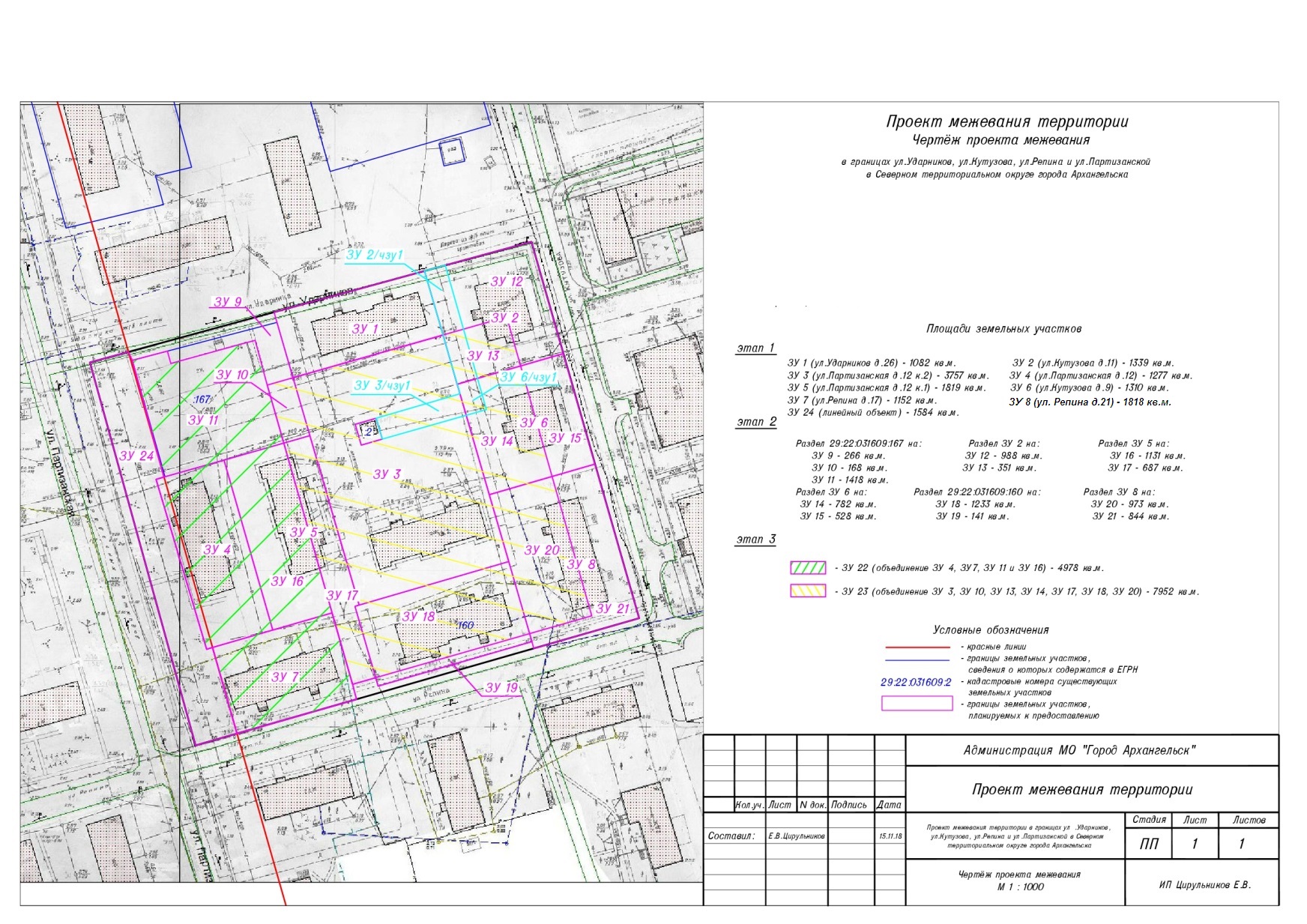 ____________Проектируемый земельный участок, обозначениеКоординатыКоординатыПроектируемый земельный участок, обозначениеXY29:22:031609:ЗУ1657222,242522364,9829:22:031609:ЗУ1657237,282522412,7329:22:031609:ЗУ1657217,062522419,4429:22:031609:ЗУ1657201,442522371,8529:22:031609:ЗУ1657218,992522366,0029:22:031609:ЗУ1657222,242522364,9829:22:031609:ЗУ2657237,282522412,7329:22:031609:ЗУ2657247,982522446,7329:22:031609:ЗУ2657212,432522458,4029:22:031609:ЗУ2657207,982522444,8429:22:031609:ЗУ2657201,352522424,6629:22:031609:ЗУ2657217,062522419,4429:22:031609:ЗУ2657237,282522412,7329:22:031609:ЗУ3657201,442522371,8529:22:031609:ЗУ3657217,062522419,4429:22:031609:ЗУ3657201,352522424,6629:22:031609:ЗУ3657166,222522436,3229:22:031609:ЗУ3657144,972522443,3829:22:031609:ЗУ3657129,222522395,9129:22:031609:ЗУ3657183,002522377,9929:22:031609:ЗУ3657187,212522392,4029:22:031609:ЗУ3657189,432522399,0429:22:031609:ЗУ3657182,792522401,2629:22:031609:ЗУ3657180,572522394,6229:22:031609:ЗУ3657201,442522371,8529:22:031609:ЗУ4657167,102522329,1129:22:031609:ЗУ4657168,012522332,0029:22:031609:ЗУ4657174,122522350,7529:22:031609:ЗУ4657120,102522368,44657113,772522349,32657113,142522347,41657167,102522329,1129:22:031609:ЗУ5657174,122522350,7529:22:031609:ЗУ5657180,312522369,7329:22:031609:ЗУ5657183,002522377,9929:22:031609:ЗУ5657129,222522395,9129:22:031609:ЗУ5657128,772522394,5729:22:031609:ЗУ5657106,092522402,0929:22:031609:ЗУ5657103,682522394,7129:22:031609:ЗУ5657126,362522387,3129:22:031609:ЗУ5657120,102522368,4429:22:031609:ЗУ5657174,122522350,7529:22:031609:ЗУ6657201,352522424,6629:22:031609:ЗУ6657207,982522444,8429:22:031609:ЗУ6657212,432522458,4029:22:031609:ЗУ6657177,382522469,9129:22:031609:ЗУ6657172,862522456,3129:22:031609:ЗУ6657166,222522436,3229:22:031609:ЗУ6657201,352522424,6629:22:031609:ЗУ6657201,352522424,6629:22:031609:ЗУ7657113,772522349,3229:22:031609:ЗУ7657120,102522368,4429:22:031609:ЗУ7657126,362522387,3129:22:031609:ЗУ7657103,682522394,7129:22:031609:ЗУ7657098,922522396,1929:22:031609:ЗУ7657086,462522358,2329:22:031609:ЗУ7657113,772522349,3229:22:031609:ЗУ8657166,222522436,3229:22:031609:ЗУ8657172,862522456,3129:22:031609:ЗУ8657177,382522469,9129:22:031609:ЗУ8657128,412522485,9929:22:031609:ЗУ8657117,422522452,5329:22:031609:ЗУ8657119,612522451,8029:22:031609:ЗУ8657122,142522450,9629:22:031609:ЗУ8657144,972522443,3829:22:031609:ЗУ8657166,222522436,32Второй этапВторой этапВторой этап29:22:031609:ЗУ9657208,402522331,2129:22:031609:ЗУ9657218,992522366,0029:22:031609:ЗУ9657201,442522371,8529:22:031609:ЗУ9657198,762522363,6829:22:031609:ЗУ9657213,012522359,1929:22:031609:ЗУ9657204,522522332,4029:22:031609:ЗУ9657208,402522331,2129:22:031609:ЗУ10657198,762522363,6829:22:031609:ЗУ10657201,442522371,8529:22:031609:ЗУ10657183,002522377,9929:22:031609:ЗУ10657180,312522369,7329:22:031609:ЗУ10657198,762522363,6829:22:031609:ЗУ11657204,992522320,0029:22:031609:ЗУ11657208,402522331,2129:22:031609:ЗУ11657204,522522332,4029:22:031609:ЗУ11657213,012522359,1929:22:031609:ЗУ11657198,762522363,6829:22:031609:ЗУ11657180,312522369,7329:22:031609:ЗУ11657174,122522350,7529:22:031609:ЗУ11657168,012522332,0029:22:031609:ЗУ11657204,992522320,0029:22:031609:ЗУ12657237,282522412,7329:22:031609:ЗУ12657247,982522446,7329:22:031609:ЗУ12657212,432522458,4029:22:031609:ЗУ12657207,982522444,8429:22:031609:ЗУ12657223,592522439,7429:22:031609:ЗУ12657217,062522419,4429:22:031609:ЗУ12657237,282522412,7329:22:031609:ЗУ13657217,062522419,4429:22:031609:ЗУ13657223,592522439,7429:22:031609:ЗУ13657207,982522444,8429:22:031609:ЗУ13657201,352522424,6629:22:031609:ЗУ13657217,062522419,4429:22:031609:ЗУ14657201,352522424,6629:22:031609:ЗУ14657207,982522444,8429:22:031609:ЗУ14657172,862522456,3129:22:031609:ЗУ14657166,222522436,3229:22:031609:ЗУ14657201,352522424,6629:22:031609:ЗУ15657207,982522444,8429:22:031609:ЗУ15657212,432522458,4029:22:031609:ЗУ15657177,382522469,9129:22:031609:ЗУ15657172,862522456,3129:22:031609:ЗУ15657207,982522444,8429:22:031609:ЗУ16657174,122522350,7529:22:031609:ЗУ16657180,312522369,7329:22:031609:ЗУ16657126,362522387,3129:22:031609:ЗУ16657120,102522368,4429:22:031609:ЗУ16657174,122522350,7529:22:031609:ЗУ17657180,312522369,7329:22:031609:ЗУ17657183,002522377,9929:22:031609:ЗУ17657129,222522395,9129:22:031609:ЗУ17657128,772522394,5729:22:031609:ЗУ17657106,092522402,0929:22:031609:ЗУ17657103,682522394,7129:22:031609:ЗУ17657126,362522387,3129:22:031609:ЗУ17657180,312522369,7329:22:031609:ЗУ18657128,772522394,5729:22:031609:ЗУ18657129,222522395,9129:22:031609:ЗУ18657144,972522443,3829:22:031609:ЗУ18657122,142522450,9629:22:031609:ЗУ18657106,092522402,0929:22:031609:ЗУ18657128,772522394,5729:22:031609:ЗУ19657122,142522450,9629:22:031609:ЗУ19657119,612522451,8029:22:031609:ЗУ19657103,412522402,9829:22:031609:ЗУ19657106,092522402,0929:22:031609:ЗУ19657122,142522450,9629:22:031609:ЗУ20657166,222522436,3229:22:031609:ЗУ20657172,862522456,3129:22:031609:ЗУ20657128,632522470,7429:22:031609:ЗУ20657122,142522450,9629:22:031609:ЗУ20657144,972522443,3829:22:031609:ЗУ20657166,222522436,3229:22:031609:ЗУ21657172,862522456,3129:22:031609:ЗУ21657177,382522469,9129:22:031609:ЗУ21657128,412522485,9929:22:031609:ЗУ21657117,422522452,5329:22:031609:ЗУ21657119,612522451,8029:22:031609:ЗУ21657122,142522450,9629:22:031609:ЗУ21657128,632522470,7429:22:031609:ЗУ21657172,862522456,31Третий этапТретий этапТретий этап29:22:031609:ЗУ22657204,992522320,0029:22:031609:ЗУ22657208,402522331,2129:22:031609:ЗУ22657204,522522332,4029:22:031609:ЗУ22657213,012522359,1929:22:031609:ЗУ22657198,762522363,6829:22:031609:ЗУ22657180,312522369,7329:22:031609:ЗУ22657126,362522387,3129:22:031609:ЗУ22657103,682522394,7129:22:031609:ЗУ22657098,922522396,1929:22:031609:ЗУ22657086,462522358,2329:22:031609:ЗУ22657113,772522349,3229:22:031609:ЗУ22657113,142522347,4129:22:031609:ЗУ22657167,102522329,1129:22:031609:ЗУ22657168,012522332,0029:22:031609:ЗУ22657204,992522320,0029:22:031609:ЗУ23657198,762522363,6829:22:031609:ЗУ23657201,442522371,8529:22:031609:ЗУ23657217,062522419,4429:22:031609:ЗУ23657223,592522439,7429:22:031609:ЗУ23657207,982522444,8429:22:031609:ЗУ23657172,862522456,3129:22:031609:ЗУ23657128,632522470,7429:22:031609:ЗУ23657122,142522450,9629:22:031609:ЗУ23657106,092522402,0929:22:031609:ЗУ23657103,682522394,7129:22:031609:ЗУ23657126,362522387,3129:22:031609:ЗУ23657180,312522369,7329:22:031609:ЗУ23657187,212522392,4029:22:031609:ЗУ23657189,432522399,0429:22:031609:ЗУ23657182,792522401,26657180,572522394,62657198,762522363,68Проектируемая часть земельного участка, обозначениеКоординатыКоординатыПроектируемая часть земельного участка, обозначениеXY29:22:031609:ЗУ2/чзу1657237,282522412,7329:22:031609:ЗУ2/чзу1657239,382522419,4129:22:031609:ЗУ2/чзу1657203,482522431,1329:22:031609:ЗУ2/чзу1657201,352522424,6629:22:031609:ЗУ2/чзу1657217,062522419,4429:22:031609:ЗУ2/чзу1657237,282522412,7329:22:031609:ЗУ3/чзу1657201,352522424,6629:22:031609:ЗУ3/чзу1657203,482522431,1329:22:031609:ЗУ3/чзу1657193,592522434,3629:22:031609:ЗУ3/чзу1657191,502522427,9329:22:031609:ЗУ3/чзу1657198,282522425,6829:22:031609:ЗУ3/чзу1657201,352522424,6629:22:031609:ЗУ6/чзу1657198,282522425,6829:22:031609:ЗУ6/чзу1657191,502522427,9329:22:031609:ЗУ6/чзу1657182,792522401,2629:22:031609:ЗУ6/чзу1657189,432522399,0429:22:031609:ЗУ6/чзу1657198,282522425,68Проектируемый земельный участок, обозначениеПроектная площадь, кв. мИсходные характеристикиПроектныехарактеристики29:22:031609:ЗУ241 584Земли государственной собственностиЗемли населенных пунктовРазрешенное использование: "улично-дорожная сеть"Проектируемый земельный участок, обозначениеКоординатыКоординатыПроектируемый земельный участок, обозначениеXY29:22:031609:ЗУ24657203,812522306,4229:22:031609:ЗУ24657207,802522319,1129:22:031609:ЗУ24657204,992522320,0029:22:031609:ЗУ24657168,012522332,0029:22:031609:ЗУ24657167,102522329,1129:22:031609:ЗУ24657203,812522306,4229:22:031609:ЗУ24657113,142522347,4129:22:031609:ЗУ24657113,772522349,3229:22:031609:ЗУ24657086,462522358,2329:22:031609:ЗУ24657082,152522345,1029:22:031609:ЗУ24657109,472522336,4229:22:031609:ЗУ24657163,862522319,12Проектируемый земельный участок, обозначениеПроектная площадь, кв. мИсходные характеристикиПроектныехарактеристикиПервый этапПервый этапПервый этапПервый этап29:22:031609:ЗУ11 082Земли государственной собственностиЗемли населенных пунктовРазрешенное использование: "малоэтажная многоквартирная жилая застройка"29:22:031609:ЗУ21 339Земли государственной собственностиЗемли населенных пунктовРазрешенное использование: "малоэтажная многоквартирная жилая застройка"29:22:031609:ЗУ33 757Земли государственной собственностиЗемли населенных пунктовРазрешенное использование: "малоэтажная многоквартирная жилая застройка"29:22:031609:ЗУ41 277Земли государственной собственностиЗемли населенных пунктовРазрешенное использование: "малоэтажная многоквартирная жилая застройка" с последующим изменением на "отдых (рекреация)"29:22:031609:ЗУ51 819Земли государственной собственностиЗемли населенных пунктовРазрешенное использование: "малоэтажная многоквартирная жилая застройка"29:22:031609:ЗУ61 310Земли государственной собственностиЗемли населенных пунктовРазрешенное использование: "малоэтажная многоквартирная жилая застройка"29:22:031609:ЗУ71 152Земли государственной собственностиЗемли населенных пунктовРазрешенное использование: "малоэтажная многоквартирная жилая застройка" с последующим изменением на "отдых (рекреация)"29:22:031609:ЗУ81 818Земли государственной собственностиЗемли населенных пунктовРазрешенное использование: "малоэтажная многоквартирная жилая застройка"Второй этапВторой этапВторой этапВторой этап29:22:031609:ЗУ926629:22:031609:167Земли населенных пунктовРазрешенное использование:"для эксплуатации многоквартирного жилого дома"Земли населенных пунктовРазрешенное использование: "среднеэтажная жилая застройка"29:22:031609:ЗУ1016829:22:031609:167Земли населенных пунктовРазрешенное использование:"для эксплуатации многоквартирного жилого дома"Земли населенных пунктовРазрешенное использование: "образование и просвещение"29:22:031609:ЗУ111 41829:22:031609:167Земли населенных пунктовРазрешенное использование:"для эксплуатации многоквартирного жилого дома"Земли населенных пунктовРазрешенное использование: "отдых (рекреация)"29:22:031609:ЗУ1298829:22:031609:ЗУ2Земли населенных пунктовРазрешенное использование:"малоэтажная многоквартирная жилая застройка"Земли населенных пунктовРазрешенное использование: "среднеэтажная жилая застройка"29:22:031609:ЗУ1335129:22:031609:ЗУ2Земли населенных пунктовРазрешенное использование:"малоэтажная многоквартирная жилая застройка"Земли населенных пунктовРазрешенное использование: "образование и просвещение"29:22:031609:ЗУ1478229:22:031609:ЗУ6Земли населенных пунктовРазрешенное использование:"малоэтажная многоквартирная жилая застройка"Земли населенных пунктовРазрешенное использование "образование и просвещение"29:22:031609:ЗУ1552829:22:031609:ЗУ6Земли населенных пунктовРазрешенное использование:"малоэтажная многоквартирная жилая застройка"Земли населенных пунктовРазрешенное использование: "среднеэтажная жилая застройка"29:22:031609:ЗУ161 13129:22:031609:ЗУ5Земли населенных пунктовРазрешенное использование:"малоэтажная многоквартирная жилая застройка"Земли населенных пунктовРазрешенное использование: "отдых (рекреация)"29:22:031609:ЗУ1768729:22:031609:ЗУ5Земли населенных пунктовРазрешенное использование:"малоэтажная многоквартирная жилая застройка"Земли населенных пунктовРазрешенное использование: "образование и просвещение"29:22:031609:ЗУ181 23329:22:031609:160Земли населенных пунктовРазрешенное использование:"для эксплуатации многоквартирного жилого дома"Земли населенных пунктовРазрешенное использование: "образование и просвещение"29:22:031609:ЗУ1914129:22:031609:160Земли населенных пунктовРазрешенное использование:"для эксплуатации многоквартирного жилого дома"Земли населенных пунктовРазрешенное использование "среднеэтажная жилая застройка"29:22:031609:ЗУ2097329:22:031609:ЗУ8Земли населенных пунктовРазрешенное использование:"малоэтажная многоквартирная жилая застройка"Земли населенных пунктовРазрешенное использование: "образование и просвещение"29:22:031609:ЗУ2184429:22:031609:ЗУ8Земли населенных пунктовРазрешенное использование:"малоэтажная многоквартирная жилая застройка"Земли населенных пунктовРазрешенное использование: "среднеэтажная жилая застройка"Третий этапТретий этапТретий этапТретий этап29:22:031609:ЗУ224 97829:22:031609:ЗУ4Земли населенных пунктовРазрешенное использование:"отдых (рекреация)"29:22:031609:ЗУ7Земли населенных пунктовРазрешенное использование:"отдых (рекреация)" 29:22:031609:ЗУ11Земли населенных пунктовРазрешенное использование:"отдых (рекреация)" 29:22:031609:ЗУ16Земли населенных пунктовРазрешенное использование:"отдых (рекреация)"Земли населенных пунктовРазрешенное использование: "отдых (рекреация)"29:22:031609:ЗУ237 95229:22:031609:ЗУ3Земли населенных пунктовРазрешенное использование:"для эксплуатации многоквартирного жилого дома"Земли населенных пунктовРазрешенное использование: "образование и просвещение"29:22:031609:ЗУ10Земли населенных пунктовРазрешенное использование:"образование и просвещение" 29:22:031609:ЗУ13Земли населенных пунктовРазрешенное использование:"образование и просвещение" 29:22:031609:ЗУ14Земли населенных пунктовРазрешенное использование:"образование и просвещение" 29:22:031609:ЗУ17Земли населенных пунктов Разрешенное использование:"для эксплуатации многоквартирного жилого дома"29:22:031609:ЗУ18Земли населенных пунктовРазрешенное использование:"образование и просвещение" 29:22:031609:ЗУ20Земли населенных пунктовРазрешенное использование:"образование и просвещение"Проектируемая часть земельного участка, обозначениеПроектная площадь, кв. мИсходные характеристикиПроектныехарактеристики29:22:031609:ЗУ2/чзу1261Землигосударственной собственностиЧасть земельного участка образована в целях обеспечения земельного участка 29:22:031609:ЗУ3, 29:22:031609:ЗУ6 и 29:22:031609:2 доступом к землям общего пользования29:22:031609:ЗУ3/чзу1198Землигосударственной собственностиЧасть земельного участка образована в целях обеспечения земельного участка 29:22:031609:2 доступом к землям общего пользования29:22:031609:ЗУ6/чзу170Землигосударственной собственностиЧасть земельного участка образована в целях обеспечения земельного участка 29:22:031609:ЗУ3 и 29:22:031609:2 доступом к землям общего пользованияНомер точкиСистема координат МСК-29Система координат МСК-29Номер точкиКоординатыКоординатыНомер точкиXY1657203.832522306.492657248.012522446.793657128.362522485.844657082.172522345.171657203.832522306.49